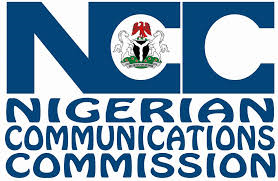 3rd NCC NATIONWIDE ESSAY COMPETITIONNAME OF STUDENT:_________________________________________NAME OF INSTITUTION/ADDRESS:______________________________ ______________________________________________________________________________________________________________________________________________________________________________MATRICULATION NUMBER:___________________________________ID NUMBER:_______________________________________________DEPARTMENT:_____________________________________________PHONE NUMBER:_________________________________________________________________				_____________________DEAN SIGNATURE/STAMP				STUDENT SIGNATURE